ФЕДЕРАЛЬНОЕ АГЕНТСТВОПО ТЕХНИЧЕСКОМУ РЕГУЛИРОВАНИЮ И МЕТРОЛОГИИГИДРОПРИВОДЫ ОБЪЕМНЫЕОбщие технические требованияНастоящий проект стандарта не подлежит применению до его утвержденияИздание официальноеПредисловие1  РАЗРАБОТАН  Акционерное общество «Пневмостроймашина»  (АО «ПСМ»), Федеральное бюджетное учреждение «Государственный региональный центр стандартизации, метрологии и испытаний в Свердловской области» (ФБУ «УРАЛТЕСТ»)2  ВНЕСЕН Техническим комитетом по стандартизации ТК 419  «Гидропневмоприводы и системы»3 УТВЕРЖДЕН И ВВЕДЕН В ДЕЙСТВИЕ Приказом Федерального агентства по техническому регулированию и метрологии от                    202   г. №4 ВВЕДЕН ВПЕРВЫЕПравила применения настоящего стандарта установлены в статье 26 Федерального закона от 29 июня 2015 г. № 162-ФЗ «О стандартизации в Российской Федерации». Информация об изменениях к настоящему стандарту публикуется в ежегодном (по состоянию на 1 января текущего года) информационном указателе «Национальные стандарты», а официальный текст изменений и поправок – в ежемесячном информационном указателе «Национальные стандарты». В случае пересмотра (замены) или отмены настоящего стандарта соответствующее уведомление будет опубликовано в ближайшем выпуске ежемесячного информационного указателя «Национальные стандарты». Соответствующая информация, уведомление и тексты размещаются также в информационной системе общего пользования – на официальном сайте Федерального агентства по техническому регулированию и метрологии в сети Интернет (www.rst.gov.ru)© Оформление. ФГБУ «Институт стандартизации», 202  Настоящий стандарт не может быть полностью или частично воспроизведен, тиражирован и распространен в качестве официального издания без разрешения Федерального агентства по техническому регулированию и метрологииСодержаниеНациональный стандарт российской федерацииГИДРОПРИВОДЫ ОБЪЕМНЫЕОбщие технические требованияHydraulic drives. General technical requirementsДата введения – 202  –      –        Область примененияНастоящий стандарт распространяется на гидроприводы объемные и гидроустройства, входящие в их состав и устанавливает общие технические требования к изготовлению, сборке и монтажу. Нормативные ссылкиВ настоящем стандарте использованы ссылки на следующие документы:ГОСТ 15150 Машины, приборы и другие технические изделия. Исполнения для различных климатических районов. Категории, условия эксплуатации, хранения и транспортирования в части воздействия климатических факторов внешней средыГОСТ 17216 Чистота промышленная. Классы чистоты жидкостейГОСТ 28988 Гидроприводы объемные, пневмоприводы и смазочные системы. Вибрационные характеристики, испытания на виброустойчивость и вибропрочностьГОСТ Р 52543 Гидроприводы объемные. Требования безопасностиПримечание – При пользовании настоящим стандартом целесообразно проверить действие ссылочных стандартов в информационной системе общего пользования – на официальном сайте Федерального агентства по техническому регулированию и метрологии в сети Интернет или по ежегодному информационному указателю «Национальные стандарты», который опубликован по состоянию на 1 января текущего года, и по выпускам ежемесячного информационного указателя «Национальные стандарты» за текущий год. Если заменен ссылочный стандарт, на который дана недатированная ссылка, то рекомендуется использовать действующую версию этого стандарта с учетом всех внесенных в данную версию изменений. Если заменен ссылочный стандарт, на который дана датированная ссылка, то рекомендуется использовать версию этого стандарта с указанным выше годом утверждения (принятия). Если после утверждения настоящего стандарта в ссылочный стандарт, на который дана датированная ссылка, внесено изменение, затрагивающее положение, на которое дана ссылка, то это положение рекомендуется применять без учета данного изменения. Если ссылочный стандарт отменен без замены, то положение, в котором дана ссылка на него, рекомендуется применять в части, не затрагивающей эту ссылку.Обозначения3.1 В настоящем стандарте применены следующие обозначения: – диаметр условного прохода; – номинальное давление.Общие технические требованияТребования к конструкцииГидроприводы должны быть оборудованы устройствами, обеспечивающими:заправку и слив рабочей жидкости;контроль уровня рабочей жидкости;выпуск воздуха из мест возможного его скопления;защиту гидросистемы от перегрузки давлением свыше максимального;очистку рабочей жидкости в процессе эксплуатации;кондиционирование рабочей жидкости;подключение диагностического оборудования.Все гидравлические соединения, гидравлические линии (трубопроводы, рукава, фитинги) должны быть рассчитаны на максимальную подачу гидронасосов и иметь  не менее рекомендованного производителем.Конструкция трубопроводов должна иметь наименьшую протяженность и минимально возможное число изгибов и пересечений, должны быть предусмотрены технологическая и термическая компенсации.Гидроприводы оборудуют в зависимости от условий эксплуатации устройствами, обеспечивающими:уменьшение пульсаций давления;компенсацию изменения объема рабочей жидкости при изменении температуры;отключение приводящего двигателя насоса при падении уровня рабочей жидкости в гидробаке ниже допустимого;снижение потерь рабочей жидкости при демонтаже гидроустройств;отбор проб рабочей жидкости.Гидроприводы и гидроустройства должны быть прочными при давлении не менее максимального или 1,25, если максимальное давление не установлено.Гидроприводы и гидроустройства должны соответствовать максимальной подаче гидронасоса (гидронасосов).Неподвижные сопряжения, наружные стенки, сварные и резьбовые соединения гидроустройств должны быть герметичными в диапазоне давлений от минимального до максимального значения.Нормы герметичности для подвижных сопряжений устанавливают в стандартах или технических условиях на конкретные изделия.Не допускается подсос воздуха в гидросистему.Гидроустройства должны функционировать в любом положении, если в стандартах или технических условиях на конкретные гидроустройства не ограничено их рабочее положение.Конструкция гидроустройств должна исключить самопроизвольное изменение положения деталей крепления и соединений, элементов регулирования и настройки при транспортировании и эксплуатации.При проектировании регулирующих гидроаппаратов необходимо предусматривать исполнение, имеющее устройство для предотвращения постороннего вмешательства или случайного включения.Конструкция гидроустройства должна обеспечивать доступность органов управления, регулирования и настройки, а также возможность удобной замены быстроизнашивающихся деталей и проведения технического обслуживания в минимальное время.Предельные значения вибрационных характеристик, а также требования по устойчивости и прочности гидроприводов и гидроустройств и внешним вибрационным нагрузкам должны соответствовать ГОСТ 28988.Применяемые конструкционные материалы и покрытия должны быть совместимы между собой и с рабочей жидкостью.В стандартах и технических условиях на конкретные гидроустройства должны быть установлены:наименование, тип, назначение и область применения;условное обозначение и структура условного обозначения;параметры (в том числе масса);рабочее положение;установочные и присоединительные размеры, связь между ними с указанием допускаемых отклонений, обеспечивающих правильное сопряжение соединительных элементов, а также габаритные размеры;рекомендуемые рабочие жидкости, диапазон их кинематической вязкости и температуры;класс частоты по ГОСТ 17216 или номинальная тонкость фильтрации рекомендуемого фильтра в системе;климатическое исполнение и категория размещения по ГОСТ 15150;допустимые продолжительность и периодичность работы при предельных значениях параметров (давления, частоты вращения, расхода и др.);вибрационные характеристики для гидроустройств, установленных в приложении 1 ГОСТ 28988;степень жесткости, характеризующая виброустойчивость и вибропрочность, в соответствии с ГОСТ 28988;показатели надежности;полный гамма-процентный или полный средний ресурс, а для восстанавливаемых гидроустройств - дополнительно гамма-процентная или средняя наработка до отказа или на отказ;гарантии изготовителя, а также дополнительные данные, специфичные для конкретных гидроприводов и гидроустройств.	Для гидроустройств, предназначенных для применения в определенных гидрофицированных машинах, допускается устанавливать значения показателей надежности, соответствующие показателям надежности гидрофицированных машин.Гидроустройства с массой свыше 15 кг должны иметь элементы для их транспортирования.4.13 Гидроприводы объемные в части требований безопасности должны соответствовать ГОСТ Р 52543.Требования к изготовлениюНаружные поверхности гидроустройств, изготовленных из корродирующих материалов, должны быть предохранены защитными покрытиями от коррозии.Лакокрасочное покрытие монтажных и стыковых поверхностей, а также мест, предусмотренных для сварочных соединений, не допускается.По согласованию с потребителем допускается поставлять гидроустройства без окончательной окраски, покрытые только грунтовкой.Лакокрасочные покрытия должны быть механически прочными и образовывать сплошной слой без морщин, вздутий и загрязнений.Головки устройств для выпуска воздуха и сливные пробки должны быть окрашены в контрастный цвет.Обработанные и рабочие поверхности не должны иметь следов коррозии, рисок, забоин, царапин, заусенцев, а также повреждений, которые влияют на функционирование или ухудшают внешний вид устройств.Необработанные поверхности литых деталей, поковок и сварные швы должны быть очищены от заусенцев, наплывов, шлака, флюса, окалины, пригара, брызг металла и т.п.Требования к сборке и монтажуПри монтаже должны соблюдаться требования безопасности по ГОСТ Р 52543.Внутренние полости гидроустройств и гидролиний должны быть очищены от загрязнителей рабочей жидкости.Сборка гидроприводов и гидроустройств должна проводиться в условиях, исключающих их повреждение и обеспечивающих защиту внутренних полостей от загрязнителей.Трубопроводы должны быть закреплены надежно, без напряжений. Элементы крепления трубопроводов устанавливают вне зоны сварных стыков трубопроводов.Не допускается приваривать крепежные элементы к трубопроводам и использовать трубопроводы для крепления других элементов конструкции. Контакт трубопроводов с элементами конструкции, а также друг с другом вне мест креплений не допускается._____________________________________________________________________Ключевые слова: гидроприводы объемные, общие технические требования________________________________________________________________________НАЦИОНАЛЬНЫЙСТАНДАРТРОССИЙСКОЙФЕДЕРАЦИИГОСТ Р         –202(окончательная редакция)МоскваРоссийский институт стандартизации20__  УДК  62-82:006.354                                                 ОКС 23.100Руководитель разработкиБогатов М.А.РазработчикиАбдрахманов А. Ш.Кислова В.Г.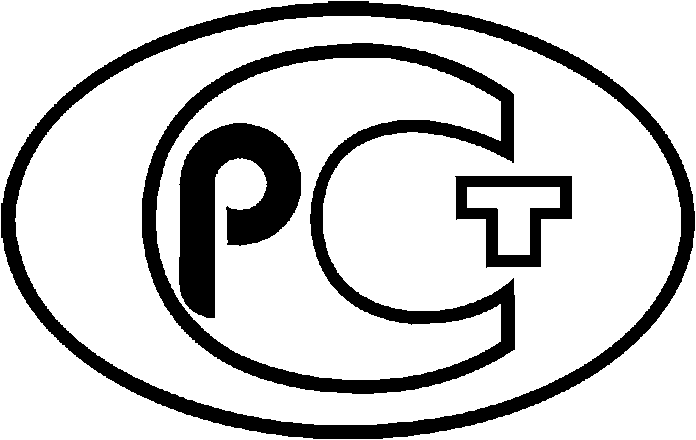 